[Otsikko][Tekijä][Ohjaaja][Tutkinnon nimi]Tiivistelmä[Tutkielman nimi][Tekijöiden nimet][Ohjaajien nimet][Päivämäärä][Osasto][Tutkinto][Voit korvata sivun paikkamerkkitekstit valitsemalla tekstirivin ja ryhtymällä kirjoittamaan. Odota kuitenkin vielä hetki!][Lue ensin muutama vinkki, joiden avulla raportin muotoilu käy helposti. Saatat yllättyä siitä, kuinka helppoa muotoilu on.][Haluatko lisätä otsikon? Valitse Aloitus-välilehden Tyylit-valikoimasta haluamasi otsikkotyyli.][Tyylivalikoimassa on useita vaihtoehtoja, esimerkiksi luettelomerkein varustettu luettelo tai numeroitu luettelo, kuten tämä.][Ryhdy heti toimeen][Kun valitset kopioitavaa tai muokattavaa tekstiä, saat parhaan lopputuloksen, kun varmistat, ettei valitun alueen loppuun jää välilyöntiä.][Tämä tyyli on nimeltään Merkitty luettelo.][Voit käyttää taulukossa uutta tyyliä aivan yhtä helposti kuin tekstiä. Voit muuttaa edellä olevan esimerkkitaulukon ulkoasua viemällä kohdistimen johonkin taulukon kohtaan ja valitsemalla sen jälkeen erilaisen tyylin Taulukkotyökalujen Rakenne-välilehdessä.][Tehtävä 1][Tehtävä 2][Opiskelijan nimi 1] [Päivämäärä][Opiskelijan nimi 1] [Päivämäärä][Opiskelijan nimi 2] [Päivämäärä][Opiskelijan nimi 2] [Päivämäärä][Ohjaajan nimi] [Päivämäärä][Ohjaajan nimi] [Päivämäärä][Sarakeotsikko 1][Sarakeotsikko 2][Sarakeotsikko 3][Sarakeotsikko 4][Riviotsikko 1][Oma teksti][Oma teksti][Oma teksti][Riviotsikko 2][Oma teksti][Oma teksti][Oma teksti][Riviotsikko 3][Oma teksti][Oma teksti][Oma teksti][Riviotsikko 4][Oma teksti][Oma teksti][Oma teksti][Hieno ulkoasu joka kerta][Voit korvata mallikuvan omallasi poistamalla mallikuvan ja valitsemalla sitten Lisää-välilehdestä Kuva.]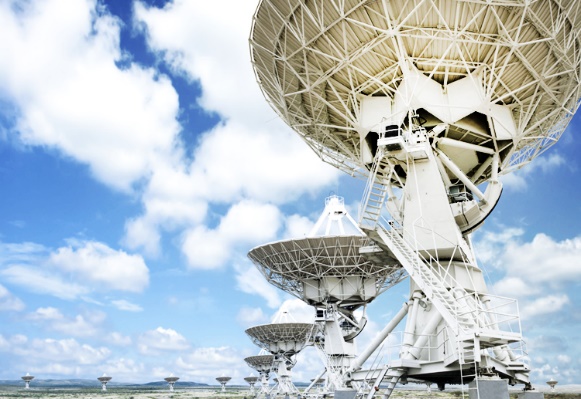 [Kuva 1] [Kuvateksti]